Declaration of AccountabilityBy signing this agreement, I confirm my understanding and acceptance that:The education and training program I am applying for is aligned with my PEAC development goalsI agree to meet and adhere to all the stipulations and requirements of the education and training operating policyThroughout the education/training period, I will continue to fulfill all of my duties and responsibilities as described in my position description, employment agreement, or memorandum of appointment (for officers). I understand that education and training is an investment The Salvation Army (TSA) is making in me and that if I choose to end my working relationship with TSA, either through resignation or early retirement, in less than 36 months from the date of my education and training program completion/graduation, I am obligated to repay to TSA the costs of my program (text, tuition, course fees) on a pro-rated basis as described in the education and training procedures.I agree that if I withdraw from, fail to complete, or receive a failing grade in a course, I will personally refund the total amount of that course to TSA within 90 days of the scheduled conclusion of the course.  I also understand that no further approval of funding for education studies will be granted until the refund is fully paid.This form constitutes a legally binding agreement regarding all traing, education and leadership development programs/courses for which TSA has paid partial or full costs.This form is to be completed and submitted with all applications for training, education, and leadership development.  For multiple course programs, only one submission of this form is required.Operating FormCanada & Bermuda TerritoryOperating FormCanada & Bermuda TerritoryOperating FormCanada & Bermuda Territory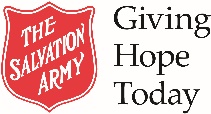 Form:Agreement - Education and TrainingAgreement - Education and TrainingAgreement - Education and TrainingPolicy:Education and TrainingOP NumberSR 05.001Personal InformationPersonal InformationPersonal InformationPersonal InformationApplicantNameApplicantNameFirst	Initial	Last (Please Print)First	Initial	Last (Please Print)First	Initial	Last (Please Print)ApplicantSignatureDateApplicantSignatureDatedd-MMM-yyyyWork EmailWork PhoneUnit Type	  Ministry Unit		  DHQ		  THQ	  Ministry Unit		  DHQ		  THQ	  Ministry Unit		  DHQ		  THQUnit NameDate of HireUnit NameDate of Hiredd-mm-yyyy